црвено плаво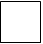 црвеноплавоцрвено плавоцрвено плавоцрвеноплавоцрвеноплаво